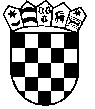 REPUBLIKA HRVATSKASPLITSKO-DALMATINSKA ŽUPANIJAGRAD HVARJavni natječaj Grada Hvara za financiranje programa i projekata udruga osoba s invaliditetom te ostalih udruga u području zdrasvtvene skrbi za 2023.godinuIZJAVA O NEPOSTOJANJU DVOSTRUKOG FINANCIRANJAkojom se izjavljuje da Prijavitelj:     _________________________________________________________________________					(naziv udruge, OIB)Molimo podcrtati odgovarajuće stanje:nije dobiofinancijska sredstva za prijavljeni projekt iz javnih izvora i/ili sredstva iz dijela prihoda od igara na sreću na natječajima tijela državne uprave, Vladinih ureda i tijela, javnih institucija, jedinica lokalne i područne (regionalne) samouprave odnosno sredstva iz fondova EU i međunarodnih fondova u tekućoj kalendarskoj godiniilida se natjecaoza financijska sredstva za prijavljeni projekt, ali postupak ocjenjivanja projekta još je u tijeku._____________________________________________________________________________________(naziv tijela i naziv natječaja gdje je prijavljen program ili projekt)Pod kaznenom i materijalnom odgovornošću izjavljujemo da su svi podaci navedeni u Izjavi istiniti, točni i potpuni.Mjesto i datum:MPIme i prezime te potpis osobe ovlaštene za zastupanje prijavitelja projekta